Орган издания Администрация Лапшихинского сельсоветаЛапшихинский вестникИНФОРМАЦИОННЫЙ ЛИСТ 11 октября  2021 г.  № 41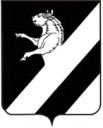 КРАСНОЯРСКИЙ  КРАЙ АЧИНСКИЙ  РАЙОН                                                                      АДМИНИСТРАЦИЯ ЛАПШИХИНСКОГО СЕЛЬСОВЕТАП О С Т А Н О В Л Е Н И Е11.10.2021 г.                                                                                                                                                                                                            № 47 -ПГО неотложных мерах по предупреждению гибели людей при пожарах и обеспечении пожарной   безопасности   на  территории Лапшихинского   сельсовета на осенне - зимний пожароопасный период 2021 – 2022 года	В целях обеспечения пожарной безопасности объектов и населенных пунктов Лапшихинского сельсовета, учитывая сложную обстановку с пожарами,  в соответствии с положением Федерального Закона от 06.10.2003 № 131-ФЗ «Об общих принципах организации местного самоуправления в Российской Федерации»,  Федерального Закона от 21.12.1994 № 69-ФЗ «О пожарной безопасности», руководствуясь ст. ст. 14,17 Устава Лапшихинского сельсовета, ПОСТАНОВЛЯЮ:	1. Утвердить план организационных и технических мероприятий по обеспечению пожарной безопасности населенных пунктов Лапшихинского сельсовета на осенне - зимний пожароопасный период 2021 – 2022 года согласно приложению.	2. Рекомендовать руководителям учреждений, организаций, предпринимателям, независимо от их организационно-правовых форм, жителям сельсовета обеспечить выполнение предложенных мероприятий. 	3.  Контроль выполнения постановления оставляю за собой.          4. Постановление вступает в силу после официального опубликования в  информационном листе   «Лапшихинский  вестник» и подлежит размещению на официальном сайте в сети «Интернет» по адресу: https://lapshiha.ru//. Глава Лапшихинского сельсовета                                     О.А. Шмырь                                                                             Приложение к постановлению Администрации Лапшихинского сельсоветаот 11.10.2021 № 47-ПГПЛАНорганизационных и технических мероприятий по обеспечению пожарной безопасности территорий и объектов Лапшихинского сельсовета на осенне-зимний пожароопасный период 2021-2022 годаКРАСНОЯРСКИЙ  КРАЙ АЧИНСКИЙ  РАЙОН                                                                      АДМИНИСТРАЦИЯ ЛАПШИХИНСКОГО СЕЛЬСОВЕТАП О С Т А Н О В Л Е Н И Е11.10.2021 г.                                                                                                                                                                                                            № 48 -ПГОб обеспечении безопасности населения на водных объектах в зимний период 2021-2022 год.В соответствии с Федеральным законом от 21.12.1994 № 68-ФЗ «О защите населения и территорий от чрезвычайных ситуаций природного и техногенного характера» , Федеральным законом от 06.10.2003 № 131-ФЗ «Об общих принципах организации местного самоуправления в Российской Федерации», в целях осуществления мероприятий по обеспечению безопасности населения района на водных объектах в зимний период времени, охране их жизни и здоровья,  руководствуясь, статьями 7,14,17 Устава Лапшихинского сельсовета  ПОСТАНОВЛЯЮ:1. Утвердить План мероприятий по охране жизни и здоровья людей на водных объектах на территории Лапшихинского сельсовета в зимний период 2021-2022 год (Приложение 1).2. Контроль исполнения настоящего  Постановления оставляю за собой.	3.   Постановление вступает в силу после официального опубликования в информационном листе «Лапшихинский вестник» и подлежит размещению на официальном сайте в сети «Интернет» по адресу: https//lapshiha.ru.Глава сельсовета                                                                              О.А. ШмырьПриложение 1к Постановлению Главы сельсоветаот 11.10.2021  № 48-ПГПлан мероприятий по охране жизни и здоровья людей на водных объектах на территории Лапшихинского сельсовета в зимний период 2021-2022 год№ п/пНаименование мероприятийСрок исполненияОтветственные за исполнение12341Провести сходы граждан в населенных пунктах сельсовета с привлечением работников государственной противопожарной службы на тему «Предупреждение, тушение пожаров в населенных пунктах»ноябрь 2021 годаГлава сельсовета2Обновить списки пожарной дружиныноябрь 2021 годаГлава сельсовета3Провести разъяснительную работу среди населения с целью разъяснения повышенной пожарной опасности и ее предотвращенияноябрь 2021 годаГлава сельсоветаПредседатель Лапшихинского сельского Совета депутатов(по согласованию)4Следить за содержанием подъездов к пожарным водоемам, природным водоисточникам, водонапорным башням.Весь пожароопасныйпериодГлава сельсовета5Мониторинг и подготовку перечня бесхозных строений, отсутствующих указателей улиц, номеров домов, принятие мер по сносу данных строений, восстановлению отсутствующих указателей.Зимний периодГлава сельсовета6Изготовление (обновление) стендов по пропаганде мер пожарной безопасности в местах общего пользования населенных пунктов.Зимний  периодГлава сельсовета7Оснащение территорий общего пользования, муниципальных учреждений первичными средствами тушения пожаров и противопожарным инвентарем.4 кварталГлава  сельсовета8Проведение проверок наличия на усадьбах граждан первичных средств тушения пожаров и противопожарного инвентаря (багров, лопат, емкостей с водой и т.п.) для оказания первой помощи по тушению пожаров, наличия табличек с указанием инвентаря, выносимого на пожар.Зимний  период  Администрация сельсовета9Мониторинг и подготовку перечня домов населенных пунктов, с угрозой возникновения пожара, а также неблагополучных семей. Весь периодАдминистрация сельсовета№ п/пПроводимые мероприятияСроки исполненияИсполнители1Организовать проверку наличия и состояние запрещающих аншлагов установленного образца в местах традиционного выхода населения на лед, при необходимости организовать их ремонт или замену.До 31.11.2021Глава сельсовета2Организовать изготовление и распространение листовок, памяток по правилам проведения на водных объектах в зимний период.До 30.11.2021Глава сельсовета3Размещение информации о правилах поведения на водных объектах в зимний период на официальном сайте в сети «Интернет» по адресу:  https//lapshiha.ru, информационном листе   «Лапшихинский  вестник»До 30.11.2021Специалист 1 категории Администрации Лапшихинского сельсовета4Организовать контроль по предотвращению мероприятий к проведению «Крещенских купаний».До 19.01.2022Глава сельсовета5Организовать проведение разъяснительной работы среди учащихся (воспитанников) общеобразовательных и дошкольных учреждений по правилам поведения и мерам безопасности на водных объектах в зимний период.В течении зимнего периодаГлава сельсоветасовместно с директором МКОУ «Лапшихинская СШ» 6Организовать проведение разъяснительной работы с родителями учащихся (воспитанников) общеобразовательных и дошкольных учреждений по правилам поведения и мерам безопасности на водных объектах в зимний период в процессе проведения родительских собраний.В течении зимнего периодадиректор МКОУ «Лапшихинская СШ»  (Рекомендовано)7Организовать проведение рейдов в случае массового выхода населения на лёд с вручением памяток «О соблюдении безопасности на льду», обеспечить патрулирование мест массового выхода людей на лёд. В течении зимнего периодаГлава сельсовета Участковый уполномоченный полиции МО МВД России (по согласованию)Лапшихинский вестник Адрес издателя:С. Лапшиха, ул. Советская, дом 8Т.: 96-3-36Учредитель: администрация Лапшихинского сельсоветаОтветственный за издание: Пергунова Татьяна ВладимировнаИсполнитель: Т.В. ПергуноваЛапшихинский вестник Адрес издателя:С. Лапшиха, ул. Советская, дом 8Т.: 96-3-36Информационный лист «Лапшихинский вестник» утвержден Решением Лапшихинского сельского Совета депутатов от 01.07.2009г. №2-40Р  Тираж 20 экз. Распространяется бесплатноИнформационный лист «Лапшихинский вестник» утвержден Решением Лапшихинского сельского Совета депутатов от 01.07.2009г. №2-40Р  Тираж 20 экз. Распространяется бесплатно